30 marzec 2020 ”Promyki”Drodzy rodzice, dzisiaj 30 marca, możecie z waszymi dziećmi lub dzieckiem pobawić się w Ciuciubabkę– tradycyjną  zabawę  towarzyską. Dzieci, lub mama i tata, stoją trzymając się za ręce. Ochotnik ( dziecko) staje w środku z zawiązanymi oczami(potrzebna jest chustka do zawiązywania oczu). Idziecie w kręgu, wypowiadając słowa: A ta mała ciuciubabka,czujne uszko, czujna łapka, po omacku chodzi,czujną łapką wodzi, gdy się zagapię, to mnie złapie.Kiedy się zatrzymacie, ciuciubabka podchodzi do jednego z was i próbuje rozpoznać za pomocą dotyku. Rozpoznana osoba  zostaje nową ciuciubabką.Ponieważ w tym tygodniu realizujemy temat,, Chronimy przyrodę” zabawcie się wspólnie z waszym dzieckiem w zabawę ruchową:Rzut do kosza – która wdroży dzieciaki do segregowania odpadów.Ustawcie trzy pojemniki i przyczepcie kartki: do pierwszego z napisem „Papier”, do drugiego –z napisem „Plastik i metal”, do trzeciego – z napisem „Szkło”. Każde dziecko otrzymuje kartkę z nazwą przedmiotu i jego ilustracją. Zadaniem uczestników zabawy jest odczytanie wyrazu na kartce( możecie im w tym pomóc), zrobienie kuli z kartki i wrzucenie jej do właściwego kosza. Po pierwszym etapie zabawy wraz z dziećmi należy sprawdzić, czy w każdym pojemniku są kartki z właściwymi przedmiotami. Jeśli któraś z kartek trafiła do niewłaściwego pojemnika, wspólnie z dziećmi wyjaśnijcie dlaczego. Propozycje nazwprzedmiotów: słoik, gazeta, puszka, plastikowa butelka, zakrętka od słoika, pudełko, tektura, papierowa torba, kapsel, folia aluminiowa, szklana butelka, karton po mleku, plastikowa torba, tubka po paście do zębów, pojemnik po jogurcie, koperta.Napisy i obrazki znajdziecie w załącznikach.Następnie wasze dzieci mogą nauczyć się jak piszemy literę ,, J”. Załączam kartę pracy.Życzę miłych, wspólnych zabaw. Grażyna SierockaPapier       Plastik i metal     Szkłosłoik gazeta puszka plastikowa butelka zakrętka od słoika pudełko papierowa torba kapsel      folia aluminiowa szklana butelka karton po mleku plastikowa torba pojemnik po jogurcie koperta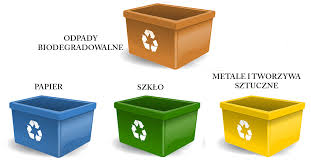 